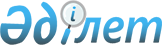 Қазақстан Республикасы Үкіметінің 2007 жылғы 23 қарашадағы N 1125 қаулысына өзгерістер енгізу туралы
					
			Күшін жойған
			
			
		
					Қазақстан Республикасы Үкіметінің 2009 жылғы 18 шілдедегі N 1095 Қаулысы. Күші жойылды - Қазақстан Республикасы Үкiметiнiң 2015 жылғы 31 желтоқсандағы № 1173 қаулысымен      Ескерту. Күші жойылды - ҚР Үкіметінің 31.12.2015 N 1173 қаулысымен.

      Қазақстан Республикасының Үкіметі ҚАУЛЫ ЕТЕДІ: 



      1. "Қазақстан Республикасының Үкіметі жанынан Стратегиялық объектілер жөнінде комиссия құру туралы" Қазақстан Республикасы Үкіметінің 2007 жылғы 23 қарашадағы N 1125 қаулысына мынадай өзгеріс енгізілсін: 



      көрсетілген қаулымен бекітілген Қазақстан Республикасының Үкіметі жанындағы Стратегиялық объектілер жөніндегі комиссияның құрамына: Дәленов                   - Қазақстан Республикасының Қаржы 

Руслан Ерболатұлы           вице-министрі енгізілсін;        

көрсетілген құрамнан Смайылов Әлихан Асханұлы шығарылсын. 



      2. Осы қаулы қол қойылған күнінен бастап қолданысқа енгізіледі.       Қазақстан Республикасының 

      Премьер-Министрі                             К. Мәсімов 
					© 2012. Қазақстан Республикасы Әділет министрлігінің «Қазақстан Республикасының Заңнама және құқықтық ақпарат институты» ШЖҚ РМК
				